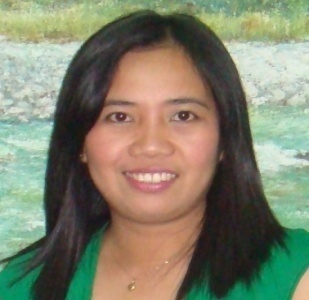 HAYDEE Haydee.304101@2freemail.com Competency SummaryExperiences: Customer ServiceDocumentation ClerkSkills: Handles details, coordinates tasks, punctual, manages projects effectively, meets deadlines, sets goals, plans and arranges activities, multi-tasks, delegates responsibility, works well with others, sensitive, supportive, motivates others, cooperates, understands feelings, self-confident, accepts responsibility
Career HistoryTRANS ACT SHIPPING LLC                                                                             April 2015  to May 2016#13 UM ROMOOL ST RASHIDIYA DUBAI UAE Customs Clearance Clerk / Customer ServiceEfficient and courteous handling of telephone calls, provide necessary information /guidance to the caller and transfer the calls to the relevant personnel in the office.Ensure that cleanliness and hygiene is maintained in the reception area Manage walk-in customers and handle their inquiries.Resolves  the customer's complaint; determining the cause of the problem; selecting and explaining the best solution to solve the problem; expediting correction or adjustment; following up to ensure resolutionMaintains customer records by updating account informationEnsure that all the documents and files have in the specific place, no errors will be there and complete checked before submission.Filing, scanning and photo copying of documents.Experience in Customs Documentation ProcedurePassing Bill of Entry   Efficient handling of Mirsal 2 declaration for Import and Export shipments Booking inspection by online Dubai Trade Portal, if the documents is under inspectionPassing  FIRS for reefer container which be needed in pull-outing of goods in the Dubai MunicipalityDrafting  Bill of Lading and Delivery OrderReview and identify the customs documentation requirements Review and process the different type of customs forms required for re-export and stamping procedures Paying DP World Payment, Making Gate PassCalling Shipping Line asking for import and export rateInquiry for the Bill of Lading amount to the Shipping LineHandling  Customs submissionEnsure that all the documents and files have in the specific place, no errors will be there and complete checked before submission.AL AREESH CARGO CLEARING AND GLT                                             April 2012  to March 2015Sheik Zayed Road Al Moosa Tower 2, Dubai, UAECustoms Clearance Clerk / Customer ServiceReporting and updating regarding  shipment arrivalEfficient handling of Mirsal 2 declaration for Import and Export shipments Review and identify the customs documentation requirements Review and process the different type of customs forms required for re-export and stamping procedures Passing all types of Bill of EntriesPaying DP World Payment, Making Gate PassMaking New and Renewal of Importer Code and Custom CardIssuing and making invoice and receipt to the customerCalling Shipping asking for export rateMaking and Issuing Invoice and Receipt for Customer Answers telephone callCompile Documents for Submission to CustomsCalling Shipping Line regarding DO amount and Rate for Export shipmentSending Quotation for customer regarding Clearing and TransportationDoing Marketing and Sales Work ( e.g. calling company, sending e-mail)Replying e-mail for customer enquiryABS-CBN BAYAN FOUNDATION INC.                                     June 2005  to January 2012 Quezon City Philippines Finance OfficerAnswer, screen and transfer inbound phone callsReceive and direct visitors and clientsGeneral clerical duties including photocopying, fax and mailingMaintain electronic and hard copy filing systemRetrieve documents from filing systemHandle requests for information and dataResolve administrative problems and inquiriesPrepare written responses to routine enquiriesPrepare and modify documents including correspondence, reports, drafts, memos and emailsOpen, sort and distribute incoming correspondenceCoordinate and maintain records for staff, telephones, parking and petty cashCoordinates to the FTA (Field Credit Assistant) regarding schedule of loan releases.Prepared reports and documentsDo basic booking and complete banking transactionPreparing loan folder for new and re- loan clientCollect count and disburse moneyHandling petty cashPreparing FS, Cash Flow Balance Sheet for clientAttending walk-in clients and answer queryPrepare and manage correspondence, reports and documentsEDUCATIONAL BACKGROUND:COLLEGE		UNITED SCHOOL OF SCIENCE AND TECHNOLOGY			Tarlac Tarlac Philippines			Year Graduated 1997Course			General Radio Communication OperatorCOLLEGE		TARLAC STATE UNIVERSITY (TSU)			Tarlac, Tarlac Philippines			Undergrad (1998-1999)Course			Bachelor of Science in AccountancyPERSONAL INFORMATIONS:Nationality	:	Filipino		Civil Status	:	SingleHeight		:	5’2Visa Status	:	Residence Visa (Employment) / Can Join ImmediatelyI hereby certify that the above information is true and correct to the best of my knowledge and belief.									HAYDEE 									Applicant